Statement of Purpose Under the guidance of teaching staff, work with students to support them in achieving their potential by providing support to overcome potential barriers to learning To support senior staff in raising student aspirations, self esteem and motivation levels so they can achieve their academic potential. Under an agreed system of supervision, to supervise whole classes during the short-term absence of the class teacher under the guidance of teaching/senior staff, including implementing work programmes, managing pupil behaviour and assisting pupils in relevant activities in line with the school’s policies and procedures.Support for Students and their Progression To manage and review progress of an agreed plan of progression mentor activities in school to meet the needs of individual studentsSupport structured interventions and learning opportunities Review learners progress and identify possible barriers to learning and progressionAssist in the identification of the widening participation group of students using data prepared by the Local Authority and the school. Act as an academic mentor for groups/individual students where specific support is needed to achieve identified goalsSignpost resources and strategies to students Supervising work that has been set by teaching staffAssist with the development and implementation of Individual Education PlansEstablish productive working relationships with pupils, acting as a role model and setting high expectationsPromote the inclusion and acceptance of all pupils within the classroomSupport pupils consistently whilst recognising and responding to their individual needsSupport for TeacherProvide feedback to pupils in relation to progress and achievementDealing with any immediate problems or emergencies according to the school’s policies and proceduresCollecting any completed work after the lesson and returning it to the appropriate teacherManaging behaviour of pupils whilst they are undertaking this work to ensure aconstructive environment, according to the school’s behaviour policyReporting back as appropriate using the school’s agreed referral procedures on the behaviour of pupils during the class, and any issues arisingCompleting tracking sheets and information on pupil attendance and rewardsSupervising work that has been set by teaching staffSupport for the Curriculum• Support the use of ICT where appropriate.• Make appropriate use of equipment and resources.Support for the Organisation Attend meetings with relevant agencies, groups, network and share best practiceEngage with relevant agencies, stakeholders and parents as appropriate Contribute to the evaluation and quality assurance of relevant activitiesPrepare, interpret and manage data for presentation to internal and external stakeholdersLiaise between key staff in school and with other educational providers on administrative issues linked to enrolment, entry qualifications and targetsHave a full knowledge of the range of activities, courses, opportunities, organisations and individuals that could be drawn upon to provide support for pupilsPrepare and complete timely reports on activities and progress as appropriate. Support to School (this list is not exhaustive and should reflect the ethos of the school) Promote and safeguard the welfare of children and young persons you are responsible for or come into contact with. Be aware of and comply with policies and procedures relating to child protection, health, safety and security, confidentiality and data protection, reporting all concerns to an appropriate person. Be aware of, support and ensure equal opportunities for all. Commitment to support and contribute to the distinctive ethos of the school. Engage in professional development and other learning activities and performance development as required. Appreciate and support the role of other professionals. Attend and participate in relevant meetings as required. Assist with pupils needs as appropriate during the school day.  SafeguardingSafeguarding and promoting the welfare of children is everyone’s responsibility. Staff are required to follow the statutory guidance from the Department for Education. Staff are required to read:Part 1 and Annexe A of ‘Keeping children safe in education’School safeguarding policiesThe code of conductStaff must know the identity and understand the role of the designated safeguarding leads. In addition, in order for staff to understand and discharge their role and responsibilities as set out in ‘Part one’ of the guidance, staff are required to identify any additional training needs and read safeguarding bulletins they receive through the year.Note 1: The content of this job description will be reviewed with the post holder on an annual basis in line with the School’s performance and development review policy. Any significant change in level of accountability that could result in a change to the grade must be discussed with the post holder and the relevant trade union before submitting for re-evaluation. Person Specification Student Progression Mentor- Including CoverLevel 3 AF – Application form  	I - Interview Note 1: In addition to the ability to perform the duties of the post, issues relating to safeguarding and promoting the welfare of children will need to be demonstrated these will include: Motivation to work with children and young people. Ability to form and maintain appropriate relationships and personal boundaries with children and young people. Emotional resilience in working with challenging behaviours and Attitudes to use of authority and maintaining discipline. 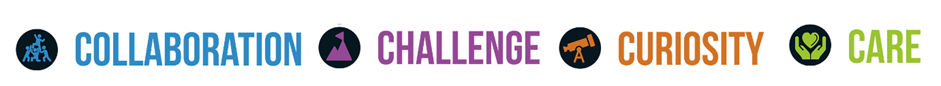                   The Rural Enterprise AcademyPost Title Grade Student Progression Mentor – Including Cover Grade 5 Essential Criteria Measured By Experience Experience of working in an educational setting committed to the inclusion agenda. Experience of working with pupils demonstrating challenging behaviour or dealing with disadvantaged circumstances Experience of working with external partners. AF/I Qualifications/Training • NVQ 3 in learning, development and support services for children, young people and those who care for them or equivalent qualification or experience in a relevant discipline. AF/I Knowledge/Skills Understanding of principles of child development and learning processes and in particular, barriers to learning Ability to plan effective actions for students at risk of underachieving Good ICT and record keeping skills Good numeracy and literacy skills Ability to work constructively as a team, understanding school roles and responsibilities and your own position within these Ability to relate well to children and adults and deal with sensitive issues in a professional manner Understand the need for confidentiality when appropriate and to ensure clear and sensitive communication Good communication skills Strong organising, planning and prioritising skills demonstrating the ability to be methodical with attention to detail. Full working knowledge of relevant policies/codes of practice.An understanding of curriculum matters and to be able tocontribute effectively to curriculum development, planning,evaluation and implementation.In depth understanding of areas of learning, e.g. literacy,numeracy, science, SEN or Early Years.Understanding of principles of child development andlearning processes.Ability to plan effective actions for pupils at risk ofunderachieving.Effective use of ICT to support learning.Use of other equipment technology – video, photocopier.AF/I Behavioural Attributes Friendly yet professional and respectful approach which demonstrates support and shows mutual respect Open, honest and an active listener Takes responsibility and is accountable for own actions Committed to the needs of the pupils, parents and other stakeholders Demonstrates  a “can do” approach including suggesting solutions, participating, trusting and encouraging others Is customer focused and committed to the improvement of quality of service provision Is adaptable to change/embraces and welcomes change Acts with pace and urgency being energetic, enthusiastic and decisive Can demonstrate the ability to learn from experiences and challenges Is committed to the continuous development of self and others by keeping up to date and sharing knowledge, encouraging new ideas, seeking new opportunities and challenges, open to ideas and developing skills. AF/I 